الجمهورية الجزائرية الديمقراطية الشعبية*   وزارة التربية الوطنية  * 	1 متوسط	الاختبار الثالث في مادة ا لعلوم الفزيائية والتكنولوجياالتمرين الأول(05ن):صنف الأجسام التالية في الجدول الآتي:      * ورقة بيضاء مبلل بالزيت                                                   * زيت الزيتون فى زجاجة      * لوح خشن                                      * زجاج أنبوب اختبار      * كتاب                                           * صفيحة معدنية       * سبورة                                                                 * لوح زجاجى مصقول  	             التمرين الثاني(05ن):     املأ الراغات التالية  بالكلمة المناسبة:.................... هو أقرب الكواكب الى الشمس..................... هو أبعد الكواكب عن الشمس.في المجموعة الشمسية.................هي النجم.....................أكبر كواكب المجموعة الشمسية..................... أصغر كواكب المجموعة الشمسية.التمرين الثالث(04ن):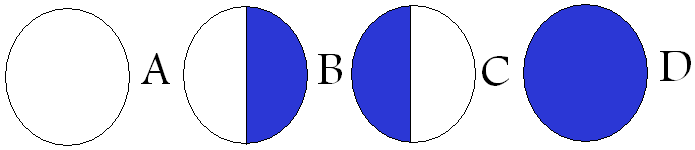 رتب أوجه القمر حسب تتابع ظهورها وسم كل وجه من أوجه الأربعة:الوضعية الادماجية (06ن):                                                                                                    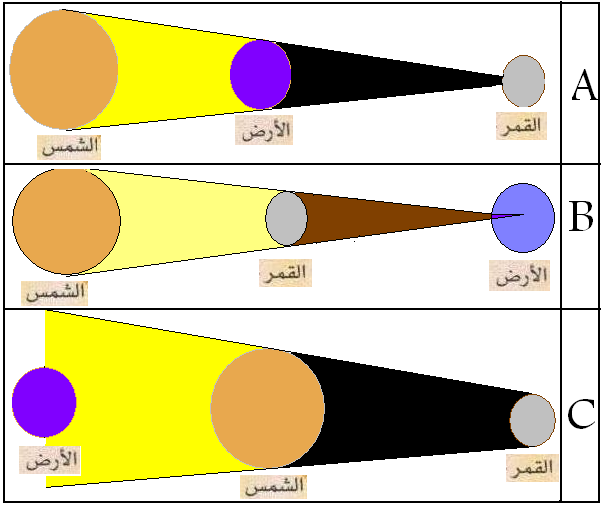 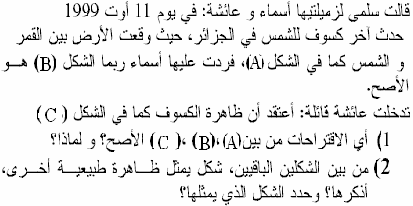 	 بالتوفيق       	1/1	      إنتهىالأجسام الشفافةالأجسام الشافةالأجسام العاتمة